Izzini Mežtaku Kurzemē!
13.04.2022 (trešdiena)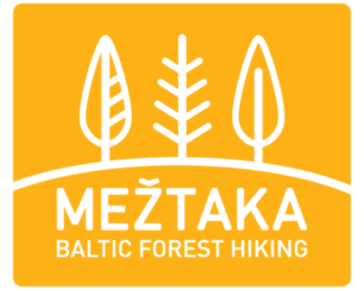 Mežtaka ir Eiropas garās distances pārgājienu maršruta E11 daļa Baltijas valstīs (kopā 2141 km), kas ved cauri Latvijas, Lietuvas un Igaunijas skaistākajiem mežiem, reģionālajiem, dabas un nacionālajiem parkiem. Tā sākas no Polijas – Lietuvas robežas pie Lazdiju pilsētas, ved cauri Latvijai, iegriežoties Rīgā, un nonāk Tallinā, Igaunijā. Igaunijā Mežtaku atpazīsi kā Metsa Matkarada, Lietuvā – Miško takas. Vairāk informācijas par Mežtaku mājaslapā meztaka.lv.7.50 pulcēšanās braucienam, Valguma iela 4a, Rīga.8.00 izbraucam uz Kurzemi.10.30 – 12.00 Kazdanga – pārgājiens “Mežtakas iepazīšana” Dienvidkurzemē (~4 km).Iespēja dabā redzēt Mežtakas marķēšanas veidus, kā arī Kazdangas muižas parku, kas ir viens no plašākajiem un koku sugām bagātākajiem parkiem Latvijā.
12.00 - 13.00 - Kafijas pauze un aktīvās atpūtas centra “Lauku kūrorts” apmeklējums (Kazdanga, Dienvidkurzemes novads).  “Lauku kūrorts” ir kā vesels ciemats gan ar kluso, gan aktīvo zonu. Piedāvā plašas atpūtas iespējas -  nakšņošanu, ēdināšanas pakalpojumus, kvadraciklu un bagiju nomu, šķēršļu trasi, lāzertāgi, veikbordu, pārgājienus, ballītes un koncertus, kāzas, svinības un banketus, kā arī organizē dažādus publiskos pasākumus. Uzņēmums novērtējot Mežtakas pienesumu reģionam, izveidojis marķētu maršrutu saslēgumam ar Mežtaku, kas palīdz gājējiem orientēties dabā.13.40 – 14.00 pārgājiens “Mežtakas iepazīšana” Kuldīgā (~2km).Iespēja dabā redzēt projekta ietvaros uzstādītās atpūtas vietas, kā ari Kuldīgas centru sasniegt pa pavisam neierastu pusi.14:00 – 15:00 Pusdienas restorāna “Bangerts” (Kuldīga). Restorāns Ventas krastā, ar skatu uz Ventas rumbu. Piedāvā nobaudīt vairākus ekskluzīvus vietējos produktus, turpat Mežtakas maršrutā.16.00 – 17.00 Zīmes “Gājējam draudzīgs” uzņēmuma apmeklējums un pārgājiens “Zviedru cepure” – Sabile (~ 3km). “Zviedru cepure” piedāvā aktīvās atpūtas iespējas - nobraucienus ar rodeļiem un izbraucienus ar bagijiem. Nakšņošani pieejami 4-vietīgi koka namiņi ar virtuvēm, kur pagatavot līdzpaņemto maltīti, kā arī telšu vietas, ugunskura vieta, nojume ar grilu un vasaras svinību telpa, pirts Abavas upes krastā. Apkārtnē izveidoti vairāki pastaigu maršruti, viens no  tiem garās distances pārgājienu maršruts, kurš burtiski ved cauri Zviedru cepurei.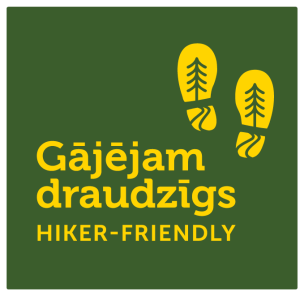 17.00 – 18.00 Sabiles Mākslas, Kultūras un Tūrisma centra apmeklējums. Centrs izveidots atjaunotās Sinagogas ēkā un atklāts tikai 2021. gada jūnijā. Sabiles viesus tas pārsteidz ar dažādām mainīgām, starptautiski pazīstamu mākslinieku darbiem, kā arī skaistiem koncertiem. Reizē sinagogā iekārtots tūrisma informācijas centrs, kas ir kā atbalsta punkts Mežtakas gājējiem, informācijas ieguvei un tālāku naktsmāju plānošanai. 18.00 – 19.20 vakariņas ģimenes restorānā “Resto Terase” Sabilē.Turpat blakus Mākslas centram šogad, martā, durvis vēris jauns ģimenes restorāns “Resto Terase”. Tādējādi dodot pilsētas viesiem iespēju nobaudīt gardu maltīti un kādu no Sabilē gatavotajiem vīniem un sidriem.  Restorāna apmeklētāji tiks pārsteigti ne tikai ar gardo maltīti, bet arī tās interjeru un vasarā plānoto milzu terasi paša Sabiles sirdī ar skatu uz Abavu.Atpakaļceļš uz Rīgu, ierašanās laiks ~ 21.00.Pieteikšanās braucienam: anna@celotajs.lv vai 22495916 līdz 8. aprīlim.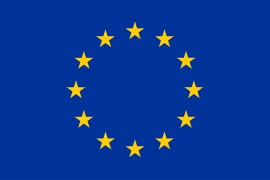 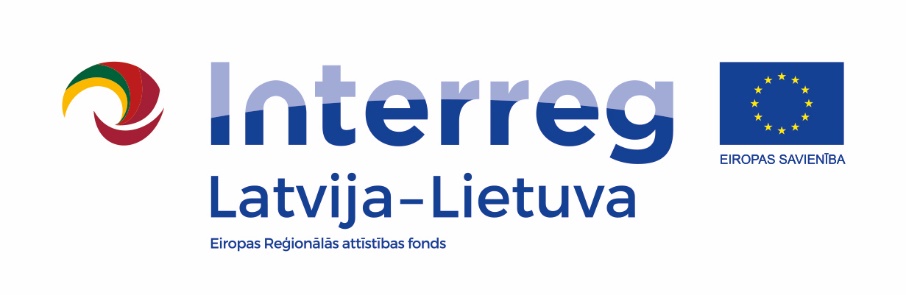 Projekts LLI-448 „Mežtakas izveide Latvijā un Lietuvā un Jūrtakas pagarināšana Lietuvā” (Pārgājienu projekts) tiek īstenots ar Eiropas Savienības Interreg V-A Latvijas – Lietuvas pārrobežu sadarbības programmas 2014. –2020. gadam atbalstu. Kopējās projekta izmaksas ir 788 104,45 EUR. Projekta līdzfinansējums no Eiropas Reģionālās attīstības fonda ir 669 888,76 EUR. Šī programma ir sagatavota ar Eiropas Savienības finansiālo atbalstu. Par šīs preses ziņas saturu pilnībā atbild tās autors un tas nekādos apstākļos nav uzskatāms par Eiropas Savienības oficiālo nostāju.